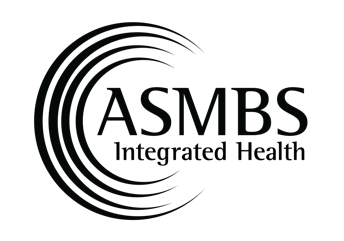 Distinguished Advanced Practice Provider Award Nomination FormThe Distinguished Advanced Practice Provider Award recognizes an exceptional advanced practice provider in the field of metabolic and bariatric surgery. This award is bestowed upon individuals who have significantly contributed to advancing the practice and role of advanced healthcare providers within the specialty, going above and beyond their duties in the multidisciplinary team or program.To nominate a colleague please email this nomination form to jennifer@asmbs.org . Criteria (Please check all applicable criteria): Personal Qualifications: An ASMBS member in good standing  Participates or has participated at a visible level within the ASMBS (see below) Dedicated and loyal service to the Integrated Health Sciences Section  Respected and admired.  Compassionate  Other:      Actively involved in the American Society for Metabolic and Bariatric Surgery: Committee and/or task force member       Professional Networking Group leader       Other      Demonstrates clinical excellence and leadership in metabolic and bariatric surgery through:  Provides competent and compassionate care to the bariatric surgery patient and population affected by obesity.  Collaborates with other members of the Integrated Health team to provide and promote high quality care to the metabolic and bariatric surgery patient. Participates in the field of research related to metabolic and bariatric care, quality improvement studies; authors or co-authors articles, manuscripts, participates in literature review, evidence-based protocols, guidelines, or position papers.Contributes to the education of metabolic and bariatric surgery professionals, especially advanced practice healthcare providers:   Educational presentations at seminars and/or conferences.  Published or other activities related to increasing the competency for colleagues and knowledge of the care of metabolic and bariatric surgery patients and families. Participates in the community-local, regional, state or national-to advocate for metabolic and bariatric surgery efforts, such as access to care. Yes NoNarrative- 250-word limit (please include any other relevant information about the nominee): Optional: Please feel free to attach any supporting documents and/or provide a link to supporting documents to submit your nomination. Nominator InformationNominator InformationLast Name:      First Name:      MBS Program/Facility:      MBS Program/Facility:      Phone Number:      Email:      Nominee InformationNominee InformationLast Name:      First Name:      MBS Program/Facility:      MBS Program/Facility:      Phone Number:      Email:      Type of Advanced Practice Provider:Type of Advanced Practice Provider:Type of Advanced Practice Provider: Nurse Practitioner Physician Assistant Clinical Nurse Specialist  